										Краткие итоги										20 апреля 2021 г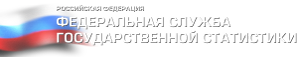 Оборот организаций и платные услуги населению за  январь-март 2021 годаОборот крупных и средних организаций Грайворонского городского округа за  январь-март 2021 года составил 1761,8 млн. рублей и по сравнению с  соответствующим периодом 2020 года увеличился на 6,1%. В том числе стоимость отгруженных товаров собственного производства, выполненных собственными силами работ и услуг составила 1413,7  млн. рублей (104,2% к уровню прошлого года),  выручка от продажи приобретенных на стороне товаров (без НДС и акцизов) – 348,1 млн. рублей (114,5%). В общем обороте по округу доля сельскохозяйственных организаций составляет 63,5%. Оборот розничной торговли составил 291,8 млн. рублей (115,3% к аналогичному периоду прошлого года), в том числе пищевыми продуктами – 179,3 млн. рублей (117,8%). За январь-март 2021 года крупными и средними предприятиями округа оказано платных услуг населению на сумму 28,5 млн. рублей, что составляет  143,3%  к уровню 1 квартала 2020 года. 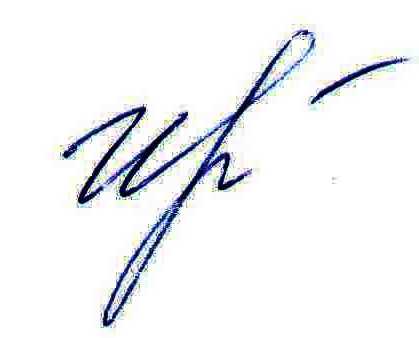 Руководитель подразделения	Белгородстата в г. Грайворон                                    		        С.В.ИльинаИсп. С.В.Ильина8 (47261) 4-64-88